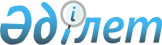 Об установлении акционерному обществу "Матен Петролеум" права землепользования ограниченного целевого назначения (публичный сервитут)Постановление акимата Кызылкогинского района Атырауской области от 22 февраля 2021 года № 29. Зарегистрировано Департаментом юстиции Атырауской области 26 февраля 2021 года № 4892
      В соответствии с подпунктом 5-1) статьи 17 и подпунктом 2-1 пункта 4 статьи 69 Земельного кодекса Республики Казахстан от 20 июня 2003 года, со статьей 31 Закона Республики Казахстан от 23 января 2001 года "О местном государственном управлении и самоуправлении в Республике Казахстан", акимат района ПОСТАНОВЛЯЕТ:
      1. В соответствии с приложением акционерному обществу "Матен Петролеум" установить право землепользования ограниченным целевым назначением (публичный сервитут) на срок до 31 декабря 2043 года на земельный участок общей площадью 374,87 гектара от месторождения Матен Кызылкогинского района.
      2. Контроль за исполнением настоящего постановления возложить на заместителя акима района Ж. Турдагалиева.
      3. Настоящее постановление вводится в действие по истечении десяти календарных дней после дня его первого официального опубликования. Перечень земельных участков, установляемых акционерному обществу "Матен Петролеум" на праве землепользования ограниченного целевого назначения (публичный сервитут) с месторождения Матен Кызылкогинского района
					© 2012. РГП на ПХВ «Институт законодательства и правовой информации Республики Казахстан» Министерства юстиции Республики Казахстан
				
      Аким Кызылкогинского района

Н. Бисембиев
Приложение к постановлению акимата Кызылкогинского района от 22 февраля 2021 года № 29
№
Местонахождение
Цель использования
Общая площадь (га)
1
Кызылкогинский район, месторождение Матен
Для газопровода
187,25 
2
Кызылкогинский район, месторождение Матен
Для нефтепровода
187,62
Всего:
Всего:
Всего:
374,87